 ИЗВЕЩЕНИЕ О ПОВТОРНОМ ОТКРЫТОМ АУКЦИОНЕ ПО ПРОДАЖЕ КОНФИСКОВАННОГО ИМУЩЕСТВА 17 МАЯ 2022 ГОДАЛоты продаются по поручению управления по Гродненской области Департамента по гуманитарной деятельности Управления делами Президента Республики Беларусь. Организатор аукциона: коммунальное унитарное предприятие по оказанию услуг «Гродненский центр недвижимости», г. Гродно, пл. Ленина, 2/1, тел. (0152) 626055, 626056При проведении торгов предусмотрен шаг аукциона – 10%. Условия продажи отсутствуют.Уполномоченный орган, и хранитель недвижимого имущества предоставляют возможность предварительно ознакомиться с недвижимым имуществом.К участию в торгах допускаются юридические и физические лица, заключившие соглашения с организатором торгов о правах и обязанностях сторон в процессе подготовки и проведения аукциона, внесшие задаток, а также представившие организатору торгов следующие документы:  - Копии платежных поручений о внесении задатка за подачу заявления на расчетный счет BY24 AKBB 3012 0000 4181 0400 0000 в Гродненском областном управлении № 400 ОАО АСБ «Беларусбанк», БИК AKBBBY2Х, УНП 590727594 получатель – коммунальное унитарное предприятие по оказанию услуг «Гродненский центр недвижимости», с отметкой банка-отправителя об их исполнении. Юридическое лицо: Доверенность, выданную представителю юридического лица (кроме случаев, когда юридическое лицо представляет его руководитель), одну копию учредительных документов; физическое лицо: паспорт, а в случае участия в аукционе представителя физического лица – паспорт и нотариально заверенную доверенность. Прием заявлений на участие в аукционе со всеми необходимыми документами заканчивается в день и время, установленные организатором аукциона и указанные в извещении. Заявления, поступившие после установленного срока, не рассматриваются. По письменному указанию подразделения Департамента недвижимое имущество может быть снято с аукциона организатором аукциона в любое время до объявления его проданным.В случае если аукцион признан несостоявшимся в силу того, что заявление на участие в нем подано только одним участником или для участия в нем явился только один участник, предмет аукциона продается этому участнику при его согласии по начальной цене продажи, увеличенной на 5 процентов.Торги проходят в форме открытого аукциона с условием на повышение начальной цены. Торги проводит аукционист, определенный организатором торгов. В процессе торгов начальная цена повышается аукционистом до тех пор, пока только один участник согласится приобрести предмет торгов. Данный участник объявляется победителем торгов, а наивысшая цена (цена продажи) фиксируется в протоколе о результатах аукциона. В ходе торгов участники могут предлагать свою цену за продаваемое имущество в соответствии с порядком проведения аукциона.Оплата стоимости приобретенного имущества осуществляется победителем торгов (покупателем) в течение 20 рабочих дней со дня подписания протокола о результатах аукциона.Победитель обязан возместить расходы, связанные с организацией и проведением аукциона в течение 3-х рабочих дней со дня проведения аукциона.Аукцион состоится 17 мая 2022 года в 12:00 в здании горисполкома по адресу: г. Гродно, пл. Ленина, 2/1, актовый зал. Заявления на участие в аукционе принимаются по адресу: г. Гродно, пл. Ленина, 2/1, кабинет № 117 в рабочие дни с 8:00 – 13:00 и 14:00 – 17:00 с 18 апреля по 12 мая 2022 года. Телефоны для справок в Гродно: (0152) 626055, 626056 Адреса сайтов: Государственного комитета по имуществу http://gki.gov.by, Гродненского городского исполнительного комитета http://grodno.gov.by, коммунального унитарного предприятия по оказанию услуг «Гродненский центр недвижимости» http://gcn.by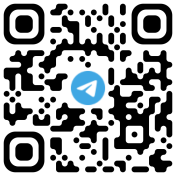 № лотаНаименование и местонахождение недвижимого имуществаНачальная цена, руб.Сумма задатка, руб.1Капитальное строение с инвентарным номером 400/С-141029. Наименование: гараж. Местонахождение недвижимого имущества: Гродненская область, г. Гродно, ул. Суворова, 141/2922, блок 297 430,40700,02Капитальное строение с инвентарным номером 400/С-38326. Наименование: здание насосной станции. Общая площадь: 42,4 кв.м. Местонахождение недвижимого имущества: г. Гродно, ул. Аульская, 205 898,24500,03Капитальное строение с инвентарным номером 400/С-38318. Наименование: эстакада. Общая площадь: 21,3 кв.м. Местонахождение недвижимого имущества: г. Гродно, ул. Аульская, 203 013,92300,04Капитальное строение с инвентарным номером 400/С-63304. Наименование: площадка у центрального склада. Общая площадь: 749 кв.м. Местонахождение недвижимого имущества: г. Гродно, ул. Аульская, 205 935,68500,05Капитальное строение с инвентарным номером 400/С-38311. Наименование: электрическая сеть. Местонахождение недвижимого имущества: г. Гродно, ул. Аульская, 2046,084,06Капитальное строение с инвентарным номером 400/С-63336. Наименование: водопроводная сеть. Местонахождение недвижимого имущества: г. Гродно, ул. Аульская, 20123,8410,07Капитальное строение с инвентарным номером 400/С-38327. Наименование: здание центрального склада и механического пункта. Общая площадь – 924,6 кв.м. Местонахождение недвижимого имущества: г. Гродно, ул. Аульская, 20113 211,3611 000,0